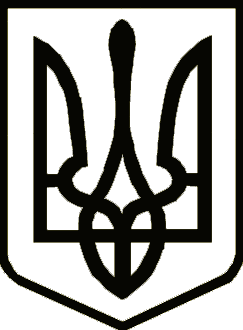 РОТМІСТРІВСЬКА  СІЛЬСЬКА  РАДАВІДДІЛ ОСВІТИ, МОЛОДІ ТА СПОРТУ, КУЛЬТУРИ,ТУРИЗМУ,ЗОВНІШНІХ ЗВ´ЯЗКІВ ТА ОХОРОНИ ЗДОРОВ´ЯН А К А З26 лютого  2019 року                                                                                № 10Про участь у зональних змаганняхз баскетболу серед юнаків та дівчат за програмою ХХV обласної Спартакіадисеред школярів закладів загальної середньої освіти  у 2019 році	Згідно «Календарного плану фізкультурно-оздоровчих та спортивних заходів Черкаського обласного відділення (філії) Комітету з фізичного  виховання та спорту Міністерства освіти і науки України на 2019 рік», затвердженого наказом Черкаського обласного відділення (філії) Комітету з фізичного виховання та спорту Міністерства освіти і науки України від 14.01.2019 №7, спільного наказу управління освіти і науки облдержадміністрації та управління у справах сімї, молоді та спорту облдержадміністрації від 23.01.2019 №9/8 «Про проведення обласних Спартакіад серед школярів закладів середньої освіти, вихованців інтернатних закладів освіти та Юнацьких спортивних ігор серед учнів закладів професійної (професійно технічної) освіти у 2019 році» та Регламенту «Про проведення  ХХV обласної Спартакіади серед школярів закладів загальної середньої освіти  у 2019 році» затвердженого Черкаським обласним відділенням (філією) Комітету з фізичного виховання та спорту Міністерства освіти і науки України від 01.02.2019 №13-ОД, наказу Черкаського обласного відділення (філії) Комітету з фізичного виховання та спорту Міністерства освіти і науки України від 25.02.2019 № 21-ОД «Про проведення зональних змагань з баскетболу серед юнаків та дівчат за програмою ХХV обласної Спартакіади серед школярів закладів загальної середньої  освіти  у 2019 році»НАКАЗУЮ: Взяти участь  команді юнаків та дівчат Ротмістрівської ОТГ  02 березня 2019 року в м. Сміла у зональних змаганнях з баскетболу (далі - Змагання) згідно з Положенням.Призначити керівником команди відповідальним за супровід спортсменів під час проїзду та проведення змагань педагога-організатора закладу загальної середньої освіти с.Ротмістрівка Мінченко Вікторію Миколаївну та  супроводжуючих вчителів Хавреля Юрія Миколайовича  та Хавреля Миколу Митрофановича закладу загальної середньої освіти с.Ротмістрівка.Директору закладу загальної середньої освіти с.Ротмістрівка Ротмістрівської  сільської ради:3.1. Направити 02 березня 2019 року дітей для участі в обласних змаганнях.3.2. Провести з учнями інструктажі з правил  безпеки життєдіяльності, правил дорожнього руху та зареєструвати їх у відповідному журналі.     4. Контроль за виконанням наказу  залишаю за собою.Начальник відділу освіти, культури, молоді та спорту, туризму, зовнішніх зв’язків та охорони здоров’я                                   Т. В. Ярута